Group Development Phase 1: Identifying the five stages of group development Now that you have identified your primary leadership style it is time to consider how your style fits into the group you work with. Understanding the different stages of group development will help you decide which leadership style to use and when. The five stages of group development; forming, norming, storming, performing, adjourning, are best considered as a cycle. The stages may not progress in a linear order, and they will likely reoccur if your group stays together.Review the table on the following page adapted from Tuckman's Stages of Group Development, and consider what stage your organization/commission is currently in. What types of behaviors do you witness? What feelings and thoughts arise? and what leadership styles are being utilized? 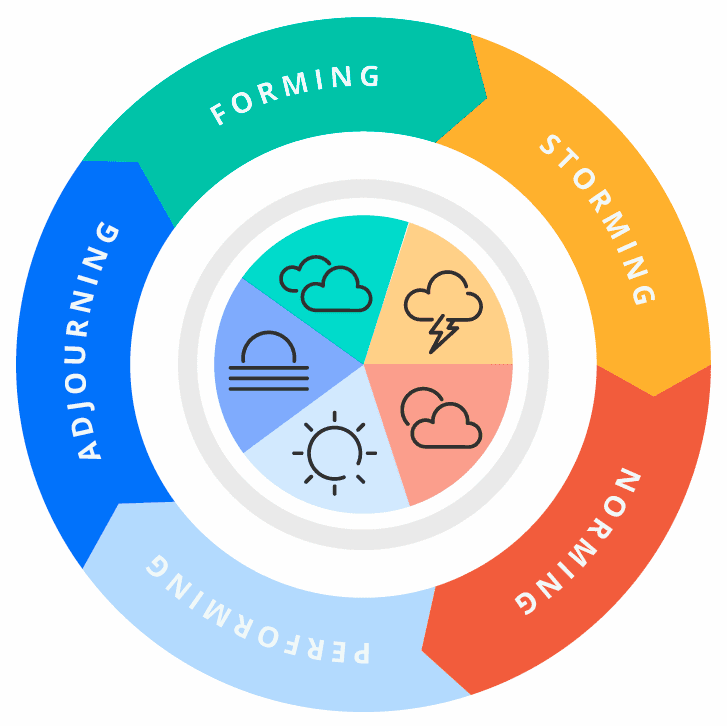 Picture credit: https://teamhood.com/team-performance-resources/team-development-cycle/Phase 2: Facilitating movement through stagesAs see in the table above, each stage comes with its unique set of team needs and leadership responsibilities. The best leaders will adapt their style to match the group’s stage and respect other leaders that may emerge. What the table does not explicitly address is the movement between stages. Not all groups make it to the performing stage. The groundwork that the leaders do in the early stages of group development is essential for long term success. Cultivating an environment of creativity and productivity is easiest at the beginning of any project. It is worth spending the time early on to set the tone and build rapport among team members. One way to do this is by using the Drucker Exercise. Let’s try it now. Start by taking a few minutes to answer the following questions:What am I good at?How do I perform?What do I value?What can I contribute to this group or project? Your responses to these questions are valuable information for you and anyone you wish to collaborate with. Making space in the forming phase for questions like these will help your team move more seamlessly through the stages of group development. In the storming stage this exercise will come in handy again. Here you will want to cater the questions to reflect the needs of a group in conflict. For example,“What activates you?” (Aka what are the things that make you mad or sad?) “What contributions to this project are expected of me?”“What contributions do I expect from other members?”*When true conflict does arise it is important that personal opinions are communicated in a way that neither shuts people down nor fires them up. Conflict resolution will be the topic of another activity later in Unit 2. Take Aways:-Groups are not instantaneously effective.-Make space and put energy into developing a unique group culture.-Be careful not to rush your team through the stages as this can easily backfire. -Don’t settle! If your group is stuck in a stage reach out to team members individually and consider ways to move forward as a team.References: Tuckman’s Stages of Group Development: https://www.wcupa.edu/coral/tuckmanStagesGroupDelvelopment.aspx#:~:text=These%20stages%20are%20commonly%20known,more%20collaborative%20or%20shared%20leadershipDrucker Exercise https://backlog.com/blog/strengthen-team-using-drucker-exercise-tuckman-model/#:~:text=In%20this%20model%2C%20teams%20go,norming%2C%20performing%2C%20and%20adjourning.&text=Forming%20Stage%3A%20Members%20have%20just,team%20is%20not%20productive%20yet.BehaviorsFeelingsNeeds Leadership Required Forming New groupPolitenessTentative joiningAvoid controversyNeed for safety & approvalAttempts to define tasks and processes Excited, optimistic, anticipationSuspicious, fearful, anxiousWhat is expected of me? Why are they here?Mission/visionSpecific objectives Identify roles & responsibilities Member expectationsOperation guidelines Project guides & Instructors Provide structure & task directionAllow for “getting-acquainted” time Create atmosphere of confidence and optimismActive involvementStorming Conflict arisesArguing Vying for leadershipLack of role clarityTeam organizing itselfPower strugglesLack of consensus DefensiveConfusionResistance to tasks Tension/jealousyUnsure of personal freedom in teamRelationship building Active listening Giving & receiving feedbackConflict resolutionClarify team’s purposeReestablish roles & ground rulesAcknowledgement of conflictHelp forming consensus Give members more responsibilityTeach conflict resolution methodsSupport & praiseNormingStatus quo Processes & procedures agreed uponEffective conflict resolution Consensual decisionsCollaborationCreativity is highSense of belonging ConfidenceAcceptance of all team membersTrust Freedom to express and contribute Develop decision making processSharing in problem solving process Sharing of leadership skills Feedback from project guidesShared leadershipFeedback and support Allow for less structure Promote team interactionEncourage others to make decisions Foster relationships with all membersPerformingPeak performance Fully functional & independent teamSelf-organizingFlexibilityUnderstanding of group processes Empathy Commitment Strong bonds between membersFun & Excitement Personal development satisfactionMove in collaborative directionMaintain flexibilityGiving and receiving of informationFeedback and dialogue amongst all members Hands-off leadershipObservationShare new informationSupport and curiosityAdjourningReflection & transference Signs of griefBig slowdowns in productivityRestlessnessBursts of energy followed by lack of energySadnessHumor Relief ReflectionEvaluate team effortsTie up loose endsCelebration of achievements Active listening Provide options for transferenceCarry forth efforts and learnings to next opportunity 